Бесплатные материалы для франчайзиА также: Анкета постоянной клиентки, Статьи на сайте, Макет вывески, Фирменные пакеты «Татюр», Плакаты производителей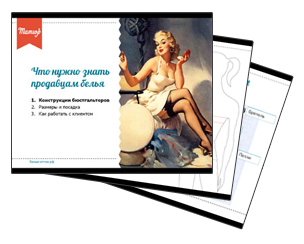 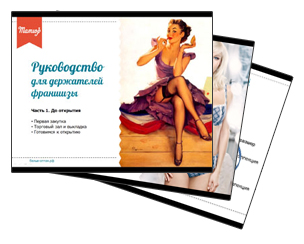 Материалы для первичной подготовки продавцов (презентация в 3-х частях):Конструкции бюстгальтеровРазмеры и посадкаРабота с клиенткойМатериал для владельца магазина (презентация в 2-х частях — до и после открытия):До открытияПервая закупкаТорговый зал и выкладкаГотовимся к открытиюПосле открытияРабота с ассортиментомРабота с клиентской базой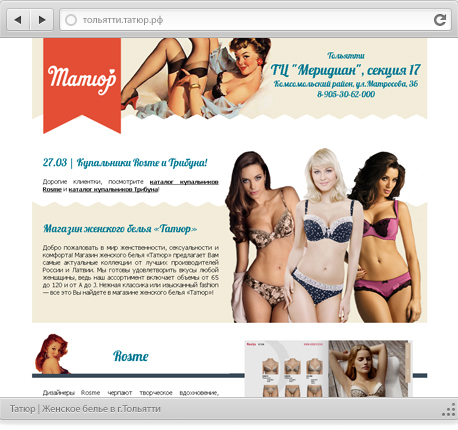 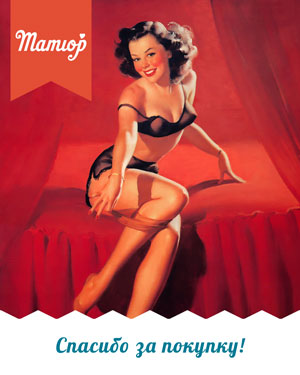 Личный сайт клиента в форматеваш-город.татюр.рф(посмотрите пример — тольятти.татюр.рф)Вместе с запуском сайта мы начинаем его рекламу в интернете. И это для Вас совершенно бесплатно!                  Монетницы «Татюр»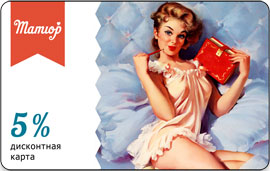 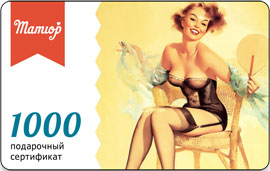 Дисконтные карты 5%Подарочные сертификаты 1000 рублей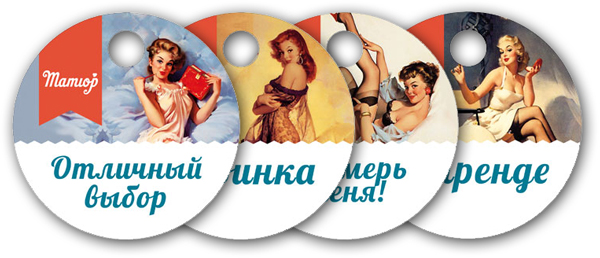 Навесы на вешалки в стиле pin-up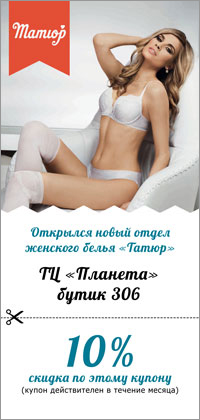 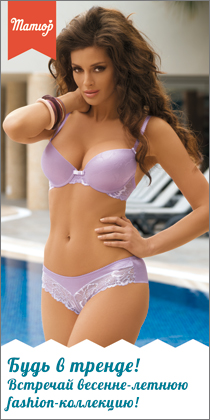 Купоны на открытие отделаШирокоформатные плакаты в витрину